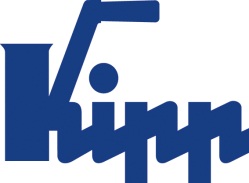 Пресс-релиз	Зульц-на-Неккаре, июнь 2016Ассортимент продукции с заботой об окружающей средеNATURE grip: KIPP изготавливает ручки из биополимераНовые детали управления NATURE grip — экологичная альтернатива продукции из текущего ассортимента компании HEINRICH KIPP WERK. Для производства элементов ручек KIPP использует только возобновляемое сырье. Запустив в продажу новую линейку продукции NATURE grip, компания HEINRICH KIPP WERK показывает, что качество и экологичность не являются взаимоисключающими понятиями. Все детали управления, изготовленные из биополимера, сочетают в себе проверенный временем принцип действия и оптимальную механическую прочность, а уровень безопасности при этом повысился как минимум вдвое.Применяемый в производстве биополимер представляет собой более экологичную замену пластмассам на основе нефти и обеспечивает независимость от ископаемых ресурсов. Используемые древесные волокна на 100 % произведены из германских лесов, за которыми осуществляется уход.Все элементы ручек подлежат вторичной переработке и устойчивы к воздействию концентрированных кислот и щелочей. Детали управления представлены в черно-сером цвете либо с деревянной отделкой с видимыми древесными волокнами. Линейка продукции NATURE grip входит в новый каталог KIPP «ПРОМЫШЛЕННАЯ ФУРНИТУРА I СТАНДАРТНЫЕ ЭЛЕМЕНТЫ», состоящий более чем из 1180 страниц. В каталоге представлено более 4000 новинок, в том числе линейки MEDI grip и ESD. В общей сложности каталог содержит 22 000 позиций, а издается он на девяти языках. Публикация каталога приурочена к выставке AUTOMATICA в Мюнхене. На домашней странице KIPP новый бесплатный каталог можно заказать сразу после начала выставки.Количество знаков с учетом пробелов:Заголовок:	52 знакПодзаголовок:	51 знаковТекст:	1560 знакВсего:	1663 знаковHEINRICH KIPP WERK KGБорис Королев - экспортHeubergstraße 272172 Sulz am Neckar, ГерманияТелефон: 07454 793-7949E-Mail: boris.korolev@kipp.com Дополнительная информация и фотографии для прессыФотография	Звездообразные ручки KIPP NATURE grip из возобновляемого сырья
Фотография: KIPP Авторские права на иллюстрацию: при публикации в отраслевых средствах массовой информации лицензирование и выплата гонорара не требуется. Пожалуйста, указывайте первоначальный источник информации. См. www.kipp.com, регион: Германия, рубрика: новости/пресса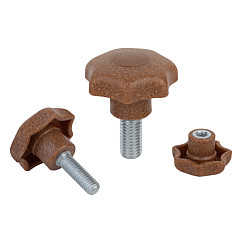 Файл с изображением: 
KIPP-Sterngriffe-NATURE grip-K0155.jpg